ЛИПЕЦКАЯ ОБЛАСТЬПОСТАНОВЛЕНИЕАДМИНИСТРАЦИИ ХЛЕВЕНСКОГОМУНИЦИПАЛЬНОГО РАЙОНАс. Хлевное13 сентября 2018 года                                                                                          № 446О внесении изменений в постановлениеадминистрации Хлевенского муниципальногорайона от 28 сентября 2017 года № 522 «Об утверждении Перечня муниципальногоимущества, свободного от прав третьихлиц (за исключением имущественных правсубъектов малого и среднего предпринимательства),предназначенного для передачи во владениеи (или) в пользование субъектам малого и среднего предпринимательства и организациям,образующим инфраструктуру поддержкисубъектов малого и среднего предпринимательства» В соответствии с ч.4 ст. 18 Федерального закона от 24.07.2007г № 209-ФЗ «О развитии малого и среднего предпринимательства в Российской Федерации», администрация районаПОСТАНОВЛЯЕТ:                                                   1. Внести в постановление администрации Хлевенского муниципального района от 28 сентября 2017 года 522 «Об утверждении Перечня муниципального имущества, свободного от прав третьих лиц (за исключением имущественных прав субъектов малого и среднего предпринимательства), предназначенного для передачи во владение и (или) в пользование субъектам малого и среднего предпринимательства и организациям, образующим инфраструктуру поддержки субъектов малого и среднего предпринимательства» следующие изменения:приложение 1 к постановлению администрации Хлевенского муниципального района Липецкой области «Об утверждении Перечня муниципального имущества, свободного от прав третьих лиц (за исключением имущественных прав субъектов малого и среднего предпринимательства), предназначенного для передачи во владение и (или) в пользование субъектам малого и среднего предпринимательства и организациям, образующим инфраструктуру поддержки субъектов малого и среднего предпринимательства» изложить в новой редакции (прилагается). Глава администрации района                                                        М.А. ЛисовН.А. Батищева2-23-05                                                                                                                                                                                  Приложение  1                                                                                                                                         к постановлению администрации                                                                                                                                         Хлевенского муниципального района                                                                                                                                        Липецкой области                                                                                                                                         «Об утверждении Перечня муниципального имущества, свободного от прав третьих лиц(за исключением имущественных прав субъектовмалого и среднего предпринимательства),предназначенного для передачи во владение и (или)в пользование субъектам малого и среднего предпринимательства и организациям,образующим инфраструктуру поддержки субъектовмалого и среднего предпринимательства»Перечень муниципального имущества, свободного от прав третьих лиц (за исключением имущественных прав субъектов малого и среднего предпринимательства), предназначенного для передачи во владение и (или) в пользование субъектам малого и среднего предпринимательства и организациям, образующим инфраструктуру поддержки субъектов малого и среднего предпринимательства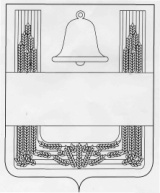 № п/пНаименование имущества и его характеристикиАдрес (местоположение, местонахождение имущества)Общая площадь, кв.мКадастровый или условный номерВид имущества (движимое, недвижимое имущество)1234561Помещение в здании автостанциис. Хлевное ул. Свободы, 1829,248:17:0320268:0025:579н-А\01недвижимое2Помещение в здании автостанциис. Хлевное ул. Свободы, 18114,148:17:0320268:0025:579н-А\01недвижимое3Нежилые помещения в административном зданиис. Хлевное ул. Комсомольская, 675,048-48-17/001/2009-218недвижимое4Нежилое зданиес. Дмитряшевка ул. Ленина52,348:17:0620453:31недвижимое5автобус для перевозки детей ПАЗ 32053-70, 2008 г.в., идентификационный номер (VIN) X1M3205CX80008008, гос. номер Е001ХМ48с. Хлевноедвижимое6автобус ПАЗ 32053, 2008 г.в., идентификационный номер (VIN) X1M3205C080004203, гос. номер НС385 48с. Хлевноедвижимое7автобус ПАЗ 32053, 2009 г.в., идентификационный номер (VIN) X1M3205C090001262, гос. номер АС603 48с. Хлевноедвижимое8автобус ЛиАЗ 525634, 2010 г.в., идентификационный номер (VIN) XTY52563TA0022961, гос. номер АС607 48с. Хлевноедвижимое9автобус ПАЗ 32054, 2007 г.в., идентификационный номер (VIN) Х1М3205К070006209, гос. номер Е010РМ48с. Хлевноедвижимое10автобус для перевозки детей ПАЗ 32053-70, 2008 г.в., идентификационный номер (VIN) Х1М3205СХ80008022, гос. номер Е004ХМ48с. Хлевноедвижимое11автобус ПАЗ 423001, 2003 г.в., идентификационный номер (VIN) Х1М42300130000122, гос. номер АС390 48с. Хлевноедвижимое12автобус (13 мест) ГАЗ-322132, 2005 г.в., идентификационный номер (VIN) Х9632213250404171, гос. номер Е083ТУ/48с. Хлевноедвижимое